Príloha č. 1 – Opis predmetu zákazkyPredmetom tejto výzvy č. 26 v rámci zriadeného DNS „Ochranné, zdravotnícke pomôcky a hygienické potreby“ je kúpa a dodanie respirátorov FFP3 bez výdychového ventilu v celkovom množstve 20 000ks. Respirátory vyrobené z elektrostatického filtračného materiálu s filtračnou technológiou s nízkym odporom pri dýchaní s jemným ukončením okrajov respirátora, univerzálnej veľkosti, s formovateľnou nosovou sponou a vnútornou mäkkou penou, ktorá zníži tlak tejto spony. Respirátory s nominálnym ochranným faktorom NPF50 a reliéfnym vrchným panelom znižujúcim zahmlievanie okuliarov. Respirátory musia byť individuálne balené po 1ks s označením používania úrovne „medical grade“ a teda vhodné na zdravotnícku prácu v COVID zóne s potvrdenými prípadmi COVID-19. Minimálna životnosť výrobku je 24 mesiacov.Respirátor FFP3 bez výdychového ventilu spĺňajúci harmonizačnú normu:EN 149:2001+A1:2009 alebo ekvivalentPožadovaný typ a konštrukcia respirátora: skladací typ – 3panelová konštrukcia Požadované uchytenie respirátora:- uchytenie 2 samostatnými elastickými ramienkami,- 2 ramienka samostatne a súvisle idúce okolo celej hlavy, ktoré  zabezpečenia  dostatočné  priľnutie    k  tvári,  pričom  uchytenie respirátora za ušami je nedostačujúce a nevyhovujúce.Ilustračné znázornenie 3-panelovej konštrukcie: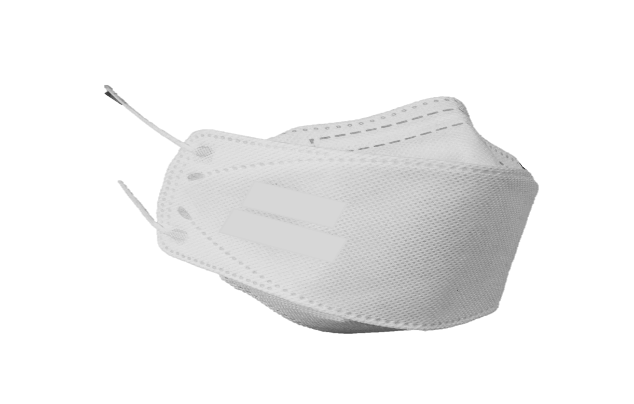 Jediným účelom vyššie znázornenej obrázkovej ilustrácie, je poukázať na 3-panelovú konštrukciu respirátora.Požiadavky na predloženie:• Technického (produktového) listu výrobku obsahujúci fotky viditeľne zobrazujúce celý výrobok     v rátane ramienok a spôsobu ich uchytenia,• EÚ vyhlásenie o zhode,  • Certifikát EU skúšky typu,• Návod na používanie a údržbu v slovenskom jazyku	Lehota dodania: najneskôr do 5 pracovných dní od účinnosti kúpnej zmluvyOsobitné požiadavky na plnenie:•	Dodanie a vyskladnenie na max. dvadsaťpäť (25) odberných miest v rámci mesta Bratislavy, len v pracovných dňoch v čase od 8:00 hod. do 15:00 hod., pričom dodanie je potrebné avizovať minimálne dva pracovné dni vopred. Odberné miesta s kontaktnými osobami pre prevzatie dodávaného tovaru  budú oznámené v čase odoslania výzvy ku súčinnosti podpísania kúpnej zmluvy.•	Verejný obstarávateľ požaduje dodanie nových, nepoužívaných respirátorov v originálnom neporušenom balení.• Úspešný uchádzač  je povinný dodať celý predmet zákazky naraz.•	Verejný obstarávateľ má právo odmietnuť prevzatie tovaru pre preukázateľné vady dodaného tovaru (napr. nedostatočná kvalita, nedodržanie špecifikácie a požiadaviek na tovar, poškodený obal tovaru a pod.).•	Verejný obstarávateľ má právo do 14 dní od prevzatia tovaru vrátiť nepoškodený tovar v pôvodných obaloch, ak zistí, že tovar nespĺňa ktorúkoľvek z požadovaných technických špecifikácií vyžadovaných na predmet zákazky alebo nespĺňa osobitné požiadavky na plnenie.